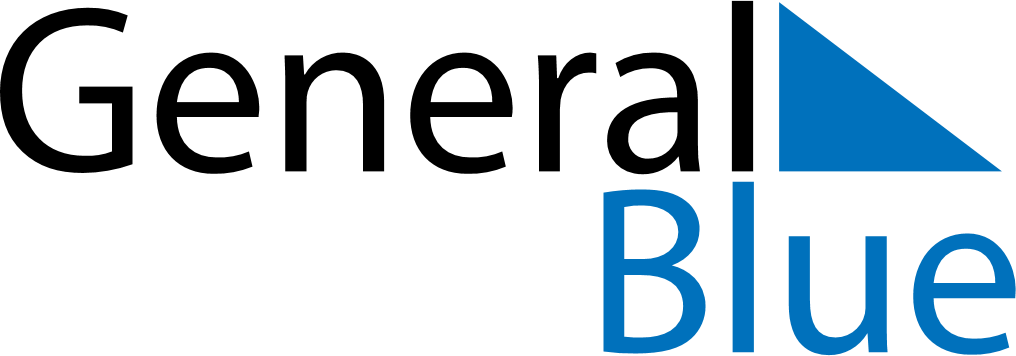 2027 - Q1Vietnam 2027 - Q1Vietnam 2027 - Q1Vietnam 2027 - Q1Vietnam 2027 - Q1Vietnam 2027 - Q1Vietnam JanuarySUNMONTUEWEDTHUFRISATJanuary12January3456789January10111213141516January17181920212223January24252627282930January31FebruarySUNMONTUEWEDTHUFRISATFebruary123456February78910111213February14151617181920February21222324252627February28FebruaryMarchSUNMONTUEWEDTHUFRISATMarch123456March78910111213March14151617181920March21222324252627March28293031MarchJan 1: New Year’s DayJan 30: Kitchen guardiansFeb 3: Communist Party of Viet Nam Foundation AnniversaryFeb 5: Vietnamese New Year HolidaysFeb 6: Vietnamese New YearFeb 10: Victory of Ngọc Hồi-Đống ĐaFeb 20: Lantern FestivalMar 8: International Women’s Day